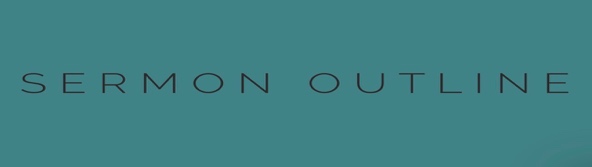   The King is ComingLuke 1:26-38I.	Truths about the _______ 	1. The King will _________ ____ 			your life (v 26-30)	2. (v 31-33) The King will _______ 			your life 	3. (v 34-37) The King will 				_______________ your lifeII.	_________ with the King 	1. Trade ________ for ________ (v 30) 	2. (v 32-33) Trade Eternity ___________ for Eternity _______ 	3. Trade______ Kingdom for ____ (v 38)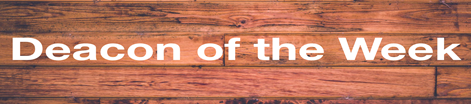 12/11: Steve Drake – 706-897-3754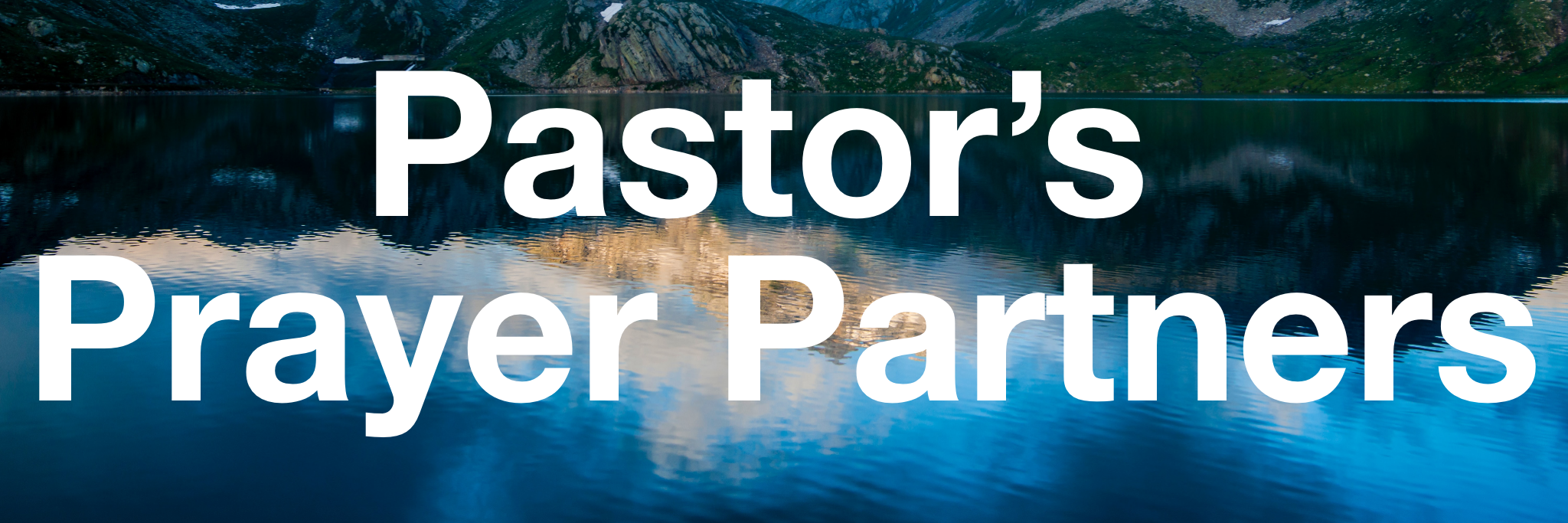 12/11: Roger & Deloria Conner12/18: Jim & Bobbie Ackles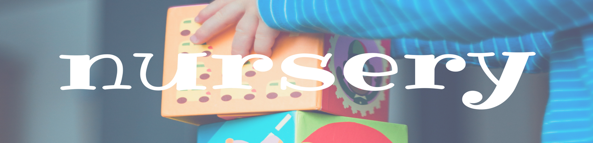 12/11- 9:30: Nancy Ellingsworth & Jessica Frechette        10:45: Abby Tippens & Stephanie Chastain12/18- 9:30: Nancy Ellingsworth & Sara Davis        10:45: Pat Rudd & Addison Kennedy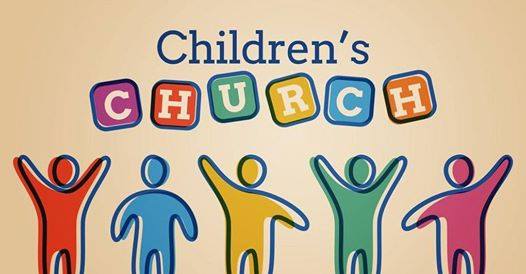 12/11 - Kelley Manders & Mickey Ward	Asst: Caroline Karnes12/18 – DiAnne Bennett & Kelsey Cline	Asst: Lane Kennedy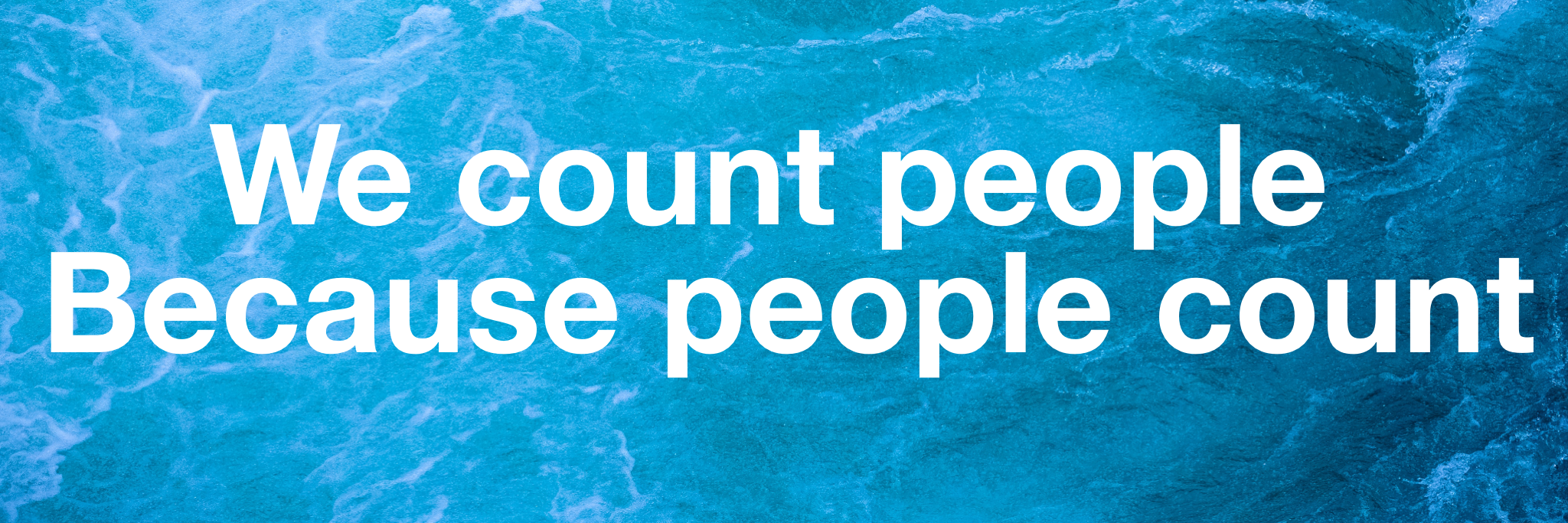 12/04/22Worship Attendance		    	  176Sunday School Attendance	    	  100Budget Goal per month	  $29,470.26Given this Month		  $14,583.04Given Last Week	     	  $14,583.04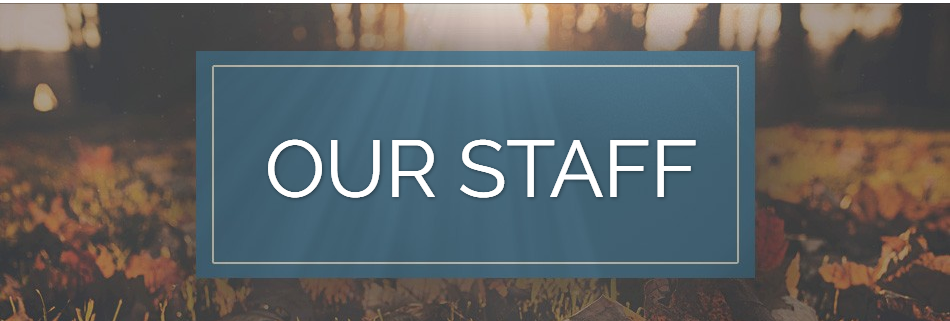 Pastor: Rev. Paul HolcombeCommunications Coordinator: Duane MandersPhone: (706) 745-4350Email: office@antiochga.org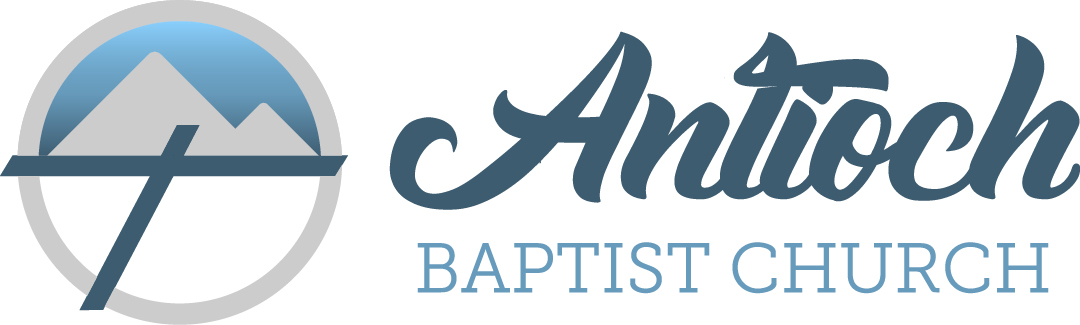 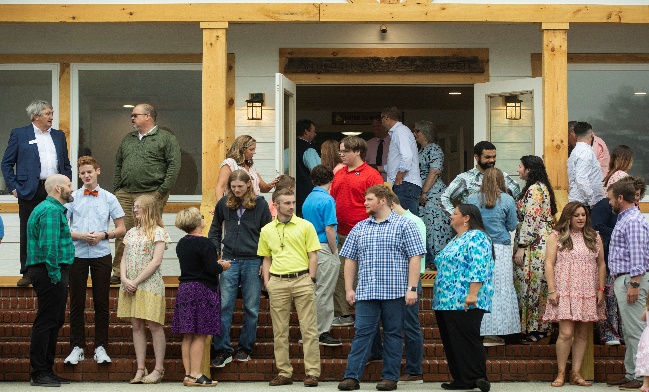 Welcome to Antioch!December 11, 2022Sunday  9:45 am - Sunday School11:00 am - Worship Service  5:00 pm - Life GroupsWednesday  6:00 - 7:30 pm - Nursery  6:00 - 7:30 pm - AWANA		      & Worship Kidstyle  6:00 - 7:30 pm - Youth   6:00 - 7:30 pm - Adult Bible 			      StudiesSoli Deo Gloria!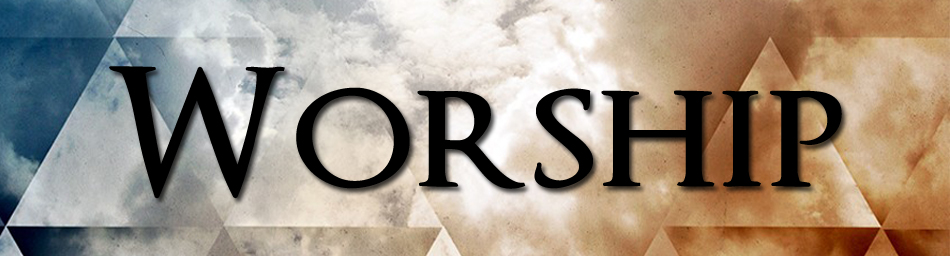 AnnouncementsWorship & PraiseHark! The Herald Angels Sing #191A Holy DayPrince of Peace**Kids released for Children's Church**NoelSermonA Christmas Carol  Paul HolcombeWorship & PraiseTurn Your Eyes Upon Jesus #327Benediction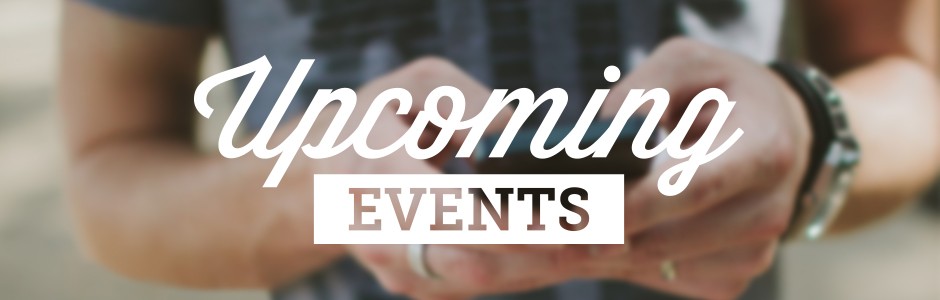 * Lottie Moon Offering is being collected until January 1st. Our goal is $4000. * Christmas Dinner, Communion, and Children’s Play is today at 3pm. Dinner begins in the FLC with the play to follow.* Wreaths will be place to honor our Veterans next Saturday, December 17th at 10am. Please join us as we celebrate their service.* Christmas Day Worship Service will be at 10am. There will be no Sunday School, Nursery, or Children’s Church.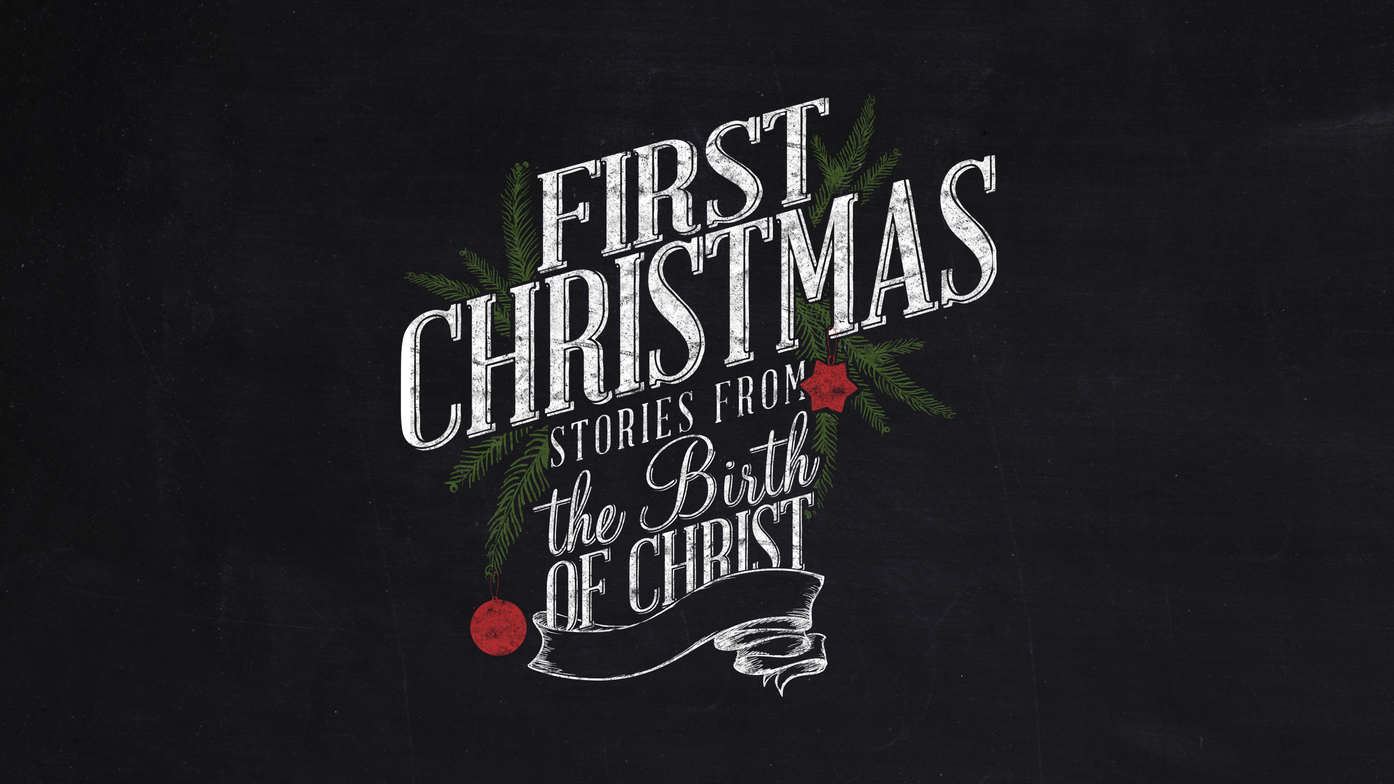 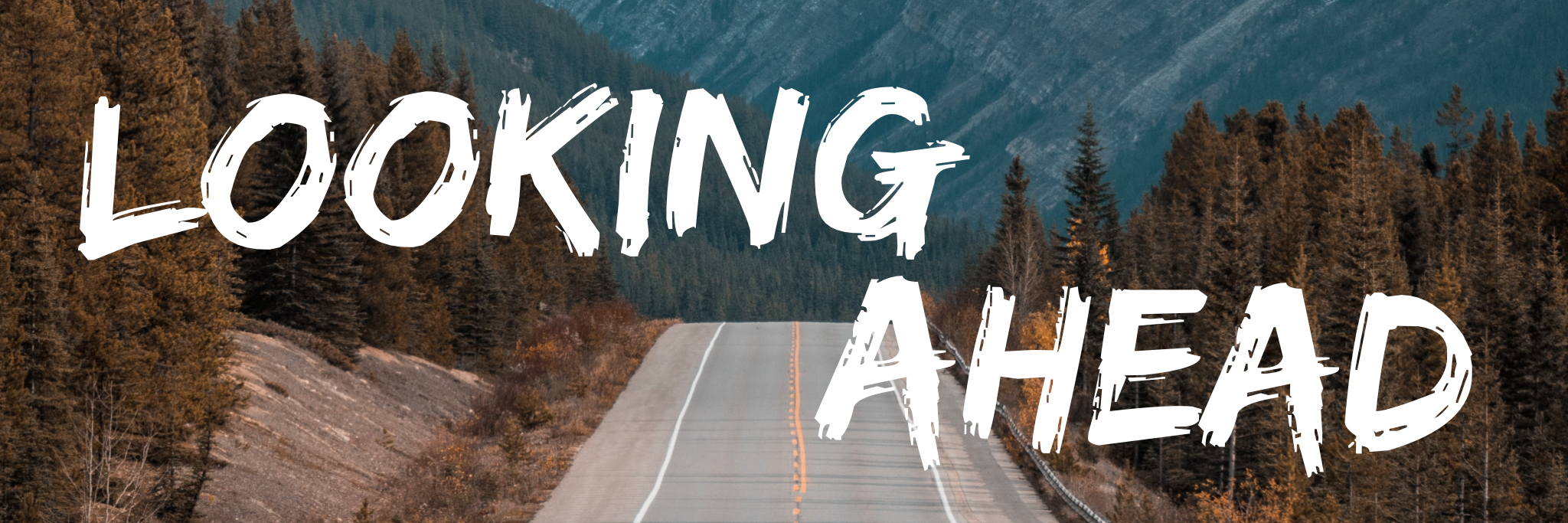 * Business Meeting will be held Sunday, January 8th. Pace will be our featured ministry.* A new Sunday night Study begins Sunday, January 22nd at 4pm. Join us for this 7-week series, Taming the Tongue: How the Gospel Transforms Our Talk. Please contact the church office or Pastor Paul to request a book for the class.* WOM’s Local Mission Project is focused on the Isaiah 117 House. Items will be collected until March 1st.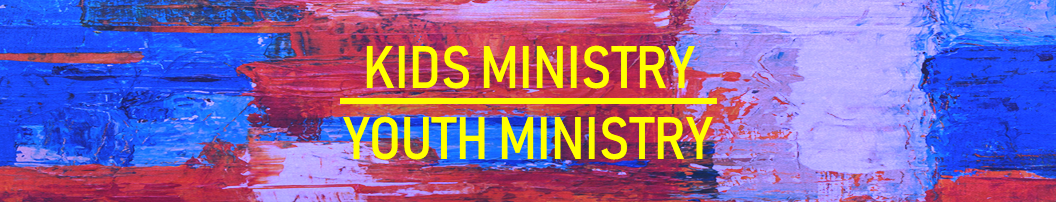 * Attention Parents! There has been a change to the ages for Nursery and Children’s Church. Nursery ages are birth – 3yrs old.  Children’s Church ages are 4-7yrs old.* Strength to Stand second deposits are due Wednesday, Dec. 7th. $33.33 is due to reserve your student’s spot. * Follow us for Youth updates: Instagram: @ASM_BLAIRSVILLEFacebook: @AntiochStudentMinistriesRemind Text: text @ASMILD to 81010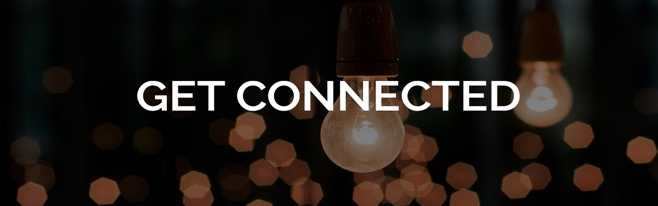 * Men’s Prayer Breakfast is Mondays @7:30 am.* The Choir wants your voice! Practices are Mondays @7pm. * We offer two separate Ladies Bible Studies. Join us @10am on Tuesdays or @5:30pm on Thursdays. Contact the church office for more information.* Women On Mission -  meets every 2nd Tuesday of the month @ 3pm in the FLC Kitchen* Adult Bible Studies on Wednesday @ 6pm. * Conspicuous, the College & Career Life Group, meets Thursday 7-9pm. Contact the church office for more information.* Ways to Give – Drop it in the offering plates at each door, By Mail, or Online at antiochga.org